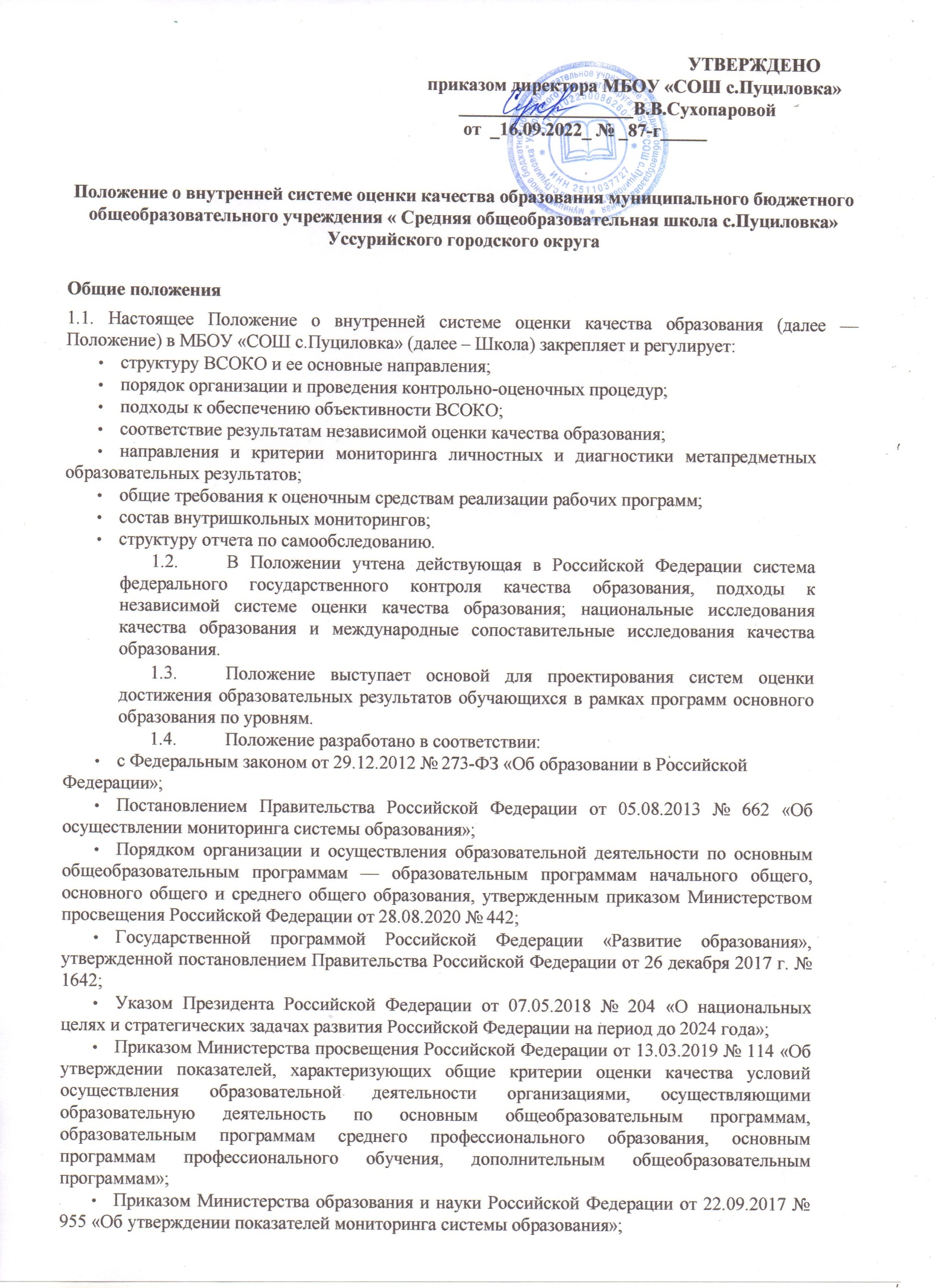 УТВЕРЖДЕНО                                                                               приказом директора МБОУ «СОШ с.Пуциловка»                                                                                     ___________________В.В.Сухопаровой                                                                                      от  _16.09.2022_ № _87-г_____  Положение о внутренней системе оценки качества образования муниципального бюджетного общеобразовательного учреждения « Средняя общеобразовательная школа с.Пуциловка» Уссурийского городского округа Общие положения 1.1. Настоящее Положение о внутренней системе оценки качества образования (далее — Положение) в МБОУ «СОШ с.Пуциловка» (далее – Школа) закрепляет и регулирует: структуру ВСОКО и ее основные направления;  порядок организации и проведения контрольно-оценочных процедур; подходы к обеспечению объективности ВСОКО;  соответствие результатам независимой оценки качества образования; направления и критерии мониторинга личностных и диагностики метапредметных образовательных результатов; общие требования к оценочным средствам реализации рабочих программ;состав внутришкольных мониторингов; структуру отчета по самообследованию. В Положении учтена действующая в Российской Федерации система федерального государственного контроля качества образования, подходы к независимой системе оценки качества образования; национальные исследования качества образования и международные сопоставительные исследования качества образования. Положение выступает основой для проектирования систем оценки достижения образовательных результатов обучающихся в рамках программ основного образования по уровням. Положение разработано в соответствии: с Федеральным законом от 29.12.2012 № 273-ФЗ «Об образовании в Российской Федерации»; Постановлением Правительства Российской Федерации от 05.08.2013 № 662 «Об осуществлении мониторинга системы образования»; Порядком организации и осуществления образовательной деятельности по основным общеобразовательным программам — образовательным программам начального общего, основного общего и среднего общего образования, утвержденным приказом Министерством просвещения Российской Федерации от 28.08.2020 № 442; Государственной программой Российской Федерации «Развитие образования», утвержденной постановлением Правительства Российской Федерации от 26 декабря 2017 г. № 1642; Указом Президента Российской Федерации от 07.05.2018 № 204 «О национальных целях и стратегических задачах развития Российской Федерации на период до 2024 года»; Приказом Министерства просвещения Российской Федерации от 13.03.2019 № 114 «Об утверждении показателей, характеризующих общие критерии оценки качества условий осуществления образовательной деятельности организациями, осуществляющими образовательную деятельность по основным общеобразовательным программам, образовательным программам среднего профессионального образования, основным программам профессионального обучения, дополнительным общеобразовательным программам»; Приказом Министерства образования и науки Российской Федерации от 22.09.2017 № 955 «Об утверждении показателей мониторинга системы образования»; Федеральным государственным образовательным стандартом начального общего образования (далее — ФГОС НОО), утвержденным приказом Министерства образования и науки Российской Федерации от 06.10.2009 № 373; Федеральным государственным образовательным стандартом основного общего образования (далее — ФГОС ООО), утвержденным приказом Министерства образования и науки Российской Федерации от 17.12.2010 № 1897; Федеральным государственным образовательным стандартом среднего общего образования (далее — ФГОС СОО), утвержденным приказом Министерства образования и науки Российской Федерации от 17.05.2012 № 413; Федеральным государственным образовательным стандартом начального общего образования обучающихся с ограниченными возможностями здоровья, утвержденным приказом Министерства образования и науки Российской Федерации от 19.12.2014 № 1598;  Федеральным государственным образовательным стандартом образования обучающихся с умственной отсталостью (интеллектуальными нарушениями), утвержденным Приказом Министерства образования и науки Российской Федерации от 19.12.2014 № 1599;  Порядком проведения самообследования в образовательной организации, утвержденным приказом Министерства образования и науки Российской Федерации от 14.06.2013 № 462; Показателями 	деятельности 	образовательной 	организации, 	подлежащей самообследованию, утвержденными приказом Министерства образования и науки Российской Федерации от 10.12.2013 № 1324; Показателями, характеризующими общие критерии оценки качества образовательной деятельности организаций, осуществляющих образовательную деятельность, утвержденными приказом Министерства образования и науки Российской Федерации от 05.12.2014 № 1547; Приказом Федеральной службы по надзору в сфере образования и науки № 590, Министерства просвещения Российской Федерации№ 219 от 06.05.2019 «Об утверждении методологии и критериев оценки качества общего образования в общеобразовательных организациях на основе практики международных исследований качества подготовки обучающихся»; Приказом Министерства образования и науки Российской Федерации от 23.08.2017 № 816 «Об утверждении Порядка применения организациями осуществляющими образовательную деятельность, электронного обучения, дистанционных образовательных технологий при реализации образовательных программ»; Уставом Школы; Положением о формах, периодичности, порядке текущего контроля и промежуточной аттестации обучающихся Школы; иными нормативно-правовыми документами, регламентирующими деятельность Школы при формировании ВСОКО. 1.4. В Положении использованы следующие понятия и термины: внутренняя система оценки качества образования (ВСОКО) - это функциональное единство должностных лиц, локальных регуляторов, процедур и методов оценки, посредством которых обеспечивается своевременная и полная информация о соответствии образовательной деятельности гимназии требованиям ФГОС и потребностям участников образовательных отношений; качество образования - комплексная характеристика образовательной деятельности и подготовки обучающегося, выражающая степень его соответствия ФГОС, федеральным государственным требованиям и (или) потребностям физического или юридического лица, в интересах которого осуществляется образовательная деятельность, в том числе степень достижения планируемых результатов освоения основной образовательной программы; качество условий – это выполнение санитарно-гигиенических норм организации образовательной деятельности; организация питания в образовательной организации; реализация мер по обеспечению безопасности обучающихся в организации образовательной деятельности; Федеральный государственный образовательный стандарт (ФГОС) определяет обязательный минимум содержания образовательных программ, максимальный объем учебной нагрузки обучающихся, требования к уровню подготовки выпускников, требования к условиям организации образовательной деятельности;  независимая оценка качества образования (НОКО) - регламентируемый на федеральном уровне инструмент внешней оценки качества образования, осуществляемой официально уполномоченным оператором; основная образовательная программа (ООП) – комплекс основных характеристик образования (объем, содержание, планируемые результаты), организационно-педагогических условий, структура которых задана требованиями ФГОС общего образования; внутришкольный контроль – общий административный контроль качества образования в гимназии, основанный на данных ВСОКО и обеспечивающий функционирование ВСОКО;  оценка (оценочная процедура) — установление степени соответствия фактических показателей планируемым или заданным в рамках основной образовательной программы; диагностика - контрольный замер, срез; мониторинг - длительное системное наблюдение за управляемым объектом; ВПР – всероссийская проверочная работа;  ГИА — государственная итоговая аттестация; ЕГЭ — единый государственный экзамен; ОГЭ — основной государственный экзамен; КИМ — контрольно-измерительные материалы; НИКО – национальные исследования качества образования; НОКО – независимая оценка качества образования; ООП — основная образовательная программа; УУД — универсальные учебные действия;  АООП – адаптированная основная образовательная программа; ОВЗ – ограниченные возможности здоровья; СанПиН – санитарно-эпидемиологические правила и нормы; ДОТ – дистанционные образовательные технологии; ЭО – электронное обучение. 1.5. ВСОКО функционирует как единая система контроля и оценки качества образования в ОО и включает в себя: субъекты контрольно-оценочной деятельности; контрольно-оценочные процедуры; контрольно-измерительные материалы; аналитические документы для внутреннего потребления; информационно-аналитические продукты для трансляции в публичных источниках. Организационная модель ВСОКО2.1. Организационная модель ВСОКО включает как взаимосвязанные следующие компоненты: функционал должностных лиц; локальные нормативные акты и программно-методические документы; предметы/направления, критерии/показатели оценки предметных и метапредметных результатов и диагностики личностных результатов; типы и виды контроля; формы и методы контрольно-оценочных и диагностических процедур; информационно-аналитические материалы; циклограммы и графики контрольно-оценочных и диагностических процедур; 	программно-аппаратное обеспечение, цифровые ресурсы. 2.2. Направления ВСОКО: оценка реализуемых образовательных программ; оценка условий реализации образовательных программ (по уровням общего образования); оценка достижения обучающимися планируемых результатов освоения ООП по уровням общего образования  оценка удовлетворенности участников образовательных отношений качеством образования в гимназии. Контрольно-оценочные и диагностические процедуры ВСОКО реализуют подходы, обозначенные в целевых разделах ООП по каждому уровню общего образования, в подразделах «Система оценки достижения планируемых образовательных результатов обучающихся». Состав должностных лиц и их функционал представлен в Приложении 1 к настоящему Положению. Критерии и показатели контрольно-оценочных и диагностических процедур представлены в Приложениях 2 – 6 к настоящему Положению. Циклограмма контрольно-оценочных и диагностических процедур интегрирована с годовым планом административного контроля, который ежегодно утверждается приказом директора Школы об административном контроле, проведении самообследования и обеспечении функционирования ВСОКО. Организация и технология мониторинга3.1. Планирование, формы, направления, процедура проведения и технология мониторинга определяются администрацией ОО.3.2. Для построения системы показателей и параметров мониторинга используются показатели и параметры федеральной и региональных систем оценки качества образования.3.3. Основными принципами реализации мониторинга являются:объективность получаемой информации;оперативность сбора, обработки информации и принятия административных решений;целостность процесса контроля;открытость информации о результатах мониторинга.3.4. Планирование мониторинга осуществляет заместитель руководителя ОО по учебно-воспитательной работе (далее – УВР). Заместитель руководителя ОО по УВР составляет программу мониторинга, в которой определяются сроки проведения мониторинга, его структура и перечень процедур.3.5. Проведение мониторинга предполагает широкое использование современных информационно-коммуникационных технологий на всех этапах сбора, обработки, хранения и использования информации.3.6. Реализация мониторинга предполагает последовательность следующих действий:определение и обоснование объекта мониторинга;информирование участников образовательных отношений о проведении мониторинга;сбор данных, используемых для мониторинга;структурирование баз данных, обеспечивающих хранение и оперативное использование информации;обработка полученных данных в ходе мониторинга;анализ и интерпретация полученных данных в ходе мониторинга;подготовка документов по итогам анализа полученных данных;ознакомление потребителей с результатами мониторинга.3.7. Методы сбора информации:наблюдение;изучение документов;посещение уроков;анкетирование;тестирование;беседа;интервьюирование;самооценка.3.8. Обработка и накопление информации, полученной в ходе мониторинга, проводится заместителями руководителя ОО по УВР. Заместитель руководителя ОО по УВР систематизирует результаты мониторинга в электронном виде в форме таблиц, диаграмм, измерительных шкал, в текстовой форме.3.9. В технологии анализа полученных данных в рамках мониторинга применяются методы описательной статистической обработки.3.10. Содержание мониторинга включает основные показатели, по которым идет сбор информации. Показатели определяет администрация ОО с учетом нормативных правовых актов федерального, регионального и муниципального уровней, а также с учетом особенностей ОО (контингента, условий и т. д.).3.11. Общеметодологическими требованиями к инструментарию мониторинга являются: валидность, апробированность, надежность, удобство использования и стандартизированность.3.12. В процессе мониторинга оцениваются собираемые данные по совокупности показателей и параметров, характеризующих основные аспекты качества образования.3.13. Процедура измерения, используемая в рамках мониторинга, направлена на установление качественных и количественных характеристик объекта.3.14. Основными инструментами, позволяющими дать качественную оценку образовательной деятельности ОО, являются анализ изменений характеристик во времени (динамический анализ) и сравнение одних характеристик с аналогичными в рамках педагогической системы (сопоставительный анализ).3.15. По итогам анализа полученных данных в рамках мониторинга готовятся соответствующие документы (отчеты, справки, доклады), которые доводятся до сведения руководителя ОО, органов управления образованием, педагогического коллектива ОО, родителей (законных представителей) обучающихся и обучающихся.3.16. Результаты мониторинга являются основанием для принятия обоснованных управленческих решений администрацией ОО.Оценка содержания образования 4.1. Оценка содержания образования в Школе проводится в форме внутренней экспертизы ООП по уровням общего образования на предмет: соответствия ФГОС в части панируемых результатов; подпрограмм содержательного раздела; учебных планов (включая индивидуальные учебные планы) и плана внеурочной деятельности; соответствия учебного плана и плана внеурочной деятельности требованиям СанПиН; соответствия расписания учебных занятий требованиям СанПиН;  реализации запросов родителей (законных представителей)и обучающихся; своевременности корректив и актуальности всех компонентов ООП; соответствия условий реализации ООП целям и задачам обеспечения качества образования; представленности цифровых образовательных ресурсов в Программе воспитания, Программе формирования и развития УУД. 4.2. Оценка содержания предусматривает: предваряющую оценку на этапе разработки ООП (проводится заместителем директора до ее публичного согласования и утверждения); ежегодную оценку на предмет актуальности, своевременности изменений (проводится заместителем директора в марте и (или) августе); проективную оценку на предмет предстоящей корректировки содержания (проводится заместителем директора в июне). Оценка содержания образования проводится с использованием чек-листа, являющегося приложением к настоящему Положению (Приложение 2) Оценка дополнительных общеразвивающих программ проводится только на этапе их внесения в школьный реестр дополнительных общеразвивающих программ по параметрам: соответствие тематики программы запросу потребителей; наличие документов, подтверждающих запрос потребителей; соответствие содержания программы заявленному направлению дополнительного образования; соответствие структуры и содержания программы региональным требованиям (при их наличии); соответствие форм и методов оценки планируемых результатов содержанию программы. Перечень реализуемых дополнительных общеобразовательных программ обновляется ежегодно, с учетом достижений науки, техники, а также с учетом государственной политики в сфере дополнительного образования детей и запроса потребителей. По итогам оценки основных и дополнительных общеобразовательных программ делается вывод об эффективности педагогической системы школы в отношении: обеспечения индивидуальных образовательных траекторий обучающихся; интеграции урочной и внеурочной деятельности; инструментария формирующей оценки и ориентации учебных занятий на достижение уровня функциональной грамотности; культуры учебного взаимодействия педагогов и обучающихся; психолого-педагогического сопровождения самоорганизации и познавательной самомотивации обучающихся; проектной и исследовательской деятельности обучающихся; социального, научно-методического партнерства; деятельности внутришкольных методических объединений. 4.7. Оценка выполнения объема образовательных программ проводится в рамках административного контроля окончания учебного года. Данные о выполнении объема образовательных программ используются для своевременной корректировки образовательного процесса, включая применение электронного обучения и дистанционных образовательных технологий. По результатам оценки образовательных программ выносится решение о внесении соответствующих изменений. Изменения вносятся на основании приказа директора гимназии с учетом протокола согласования изменений со стороны методического совета школы. Оценка условий реализации ООП5.1. Оценка условий реализации ООП Школой (по уровням общего образования) требованиям ФГОС проводится в отношении: кадровых условий; психолого-педагогических условий; информационно-методических условий; материально-технических условий; финансово-экономических условий. 5.2. Оценка условий предусматривает: наличие в каждой ООП по уровню общего образования «дорожной карты» обеспечения и развития условий в соответствии с требованиями ФГОС общего образования;  учет федеральных показателей деятельности образовательной организации, подлежащей самообследованию; учет федеральных требований к содержанию отчета о самообследовании; использование аутентичных критериев оценки условий в соответствии с требованиями ФГОС общего образования. Оценка условий реализации ООП проводится согласно Приложению 3 к настоящему Положению. Результаты ежегодной оценки условий реализации образовательных программ включаются в отчет о самообследовании. Для отчета о самообследовании используются те же критерии, которые включены в структуру оценки условий реализации образовательных программ. Оценка условий реализации дополнительных общеобразовательных программ проводится в рамках оценки условий реализации основных образовательных программ. Критерии, специфичные для оценки условий реализации дополнительных образовательных программ, формируются под промо-концепцию таких программ, по инициативе директора гимназии. Допускается отражать те или иные условия, необходимые для реализации конкретных рабочих программ или дополнительных общеразвивающих программ в их пояснительных записках. Оценка образовательных результатов обучающихся6.1. Оценка образовательных результатов представляет собой совокупность контрольнооценочных и диагностических процедур, направленных на констатацию степени достижения/недостижения обучающимися планируемых результатов освоения ООП по уровням общего образования: личностных, метапредметных, предметных.  6.2. Все группы образовательных результатов: личностные, метапредметные, предметные – оцениваются/ диагностируются в рамках: текущего контроля (контроля освоения тематических разделов рабочих программ); промежуточной аттестации (контроля освоения части ООП, ограниченной одним учебным годом). Оценка предметных образовательных результатов интегрирована с подготовкой отчета о самообследовании по блоку «Качество подготовки обучающихся». Структура оценки предметных результатов отражена в Приложении 4. Контрольно-оценочные и диагностические процедуры в части оценки образовательных результатов являются инструментом:  мониторинга сформированности и развития личностных образовательных результатов; мониторинга сформированности и развития метапредметных образовательных результатов; мониторинга предметных образовательных результатов в разрезе дисциплин и курсов учебного плана (на основе сводной ведомости успеваемости); мониторинга индивидуального прогресса обучающихся в урочной и внеурочной деятельности. 6.5. Оценка образовательных результатов учитывает также данные, полученные по итогам: ГИА; независимых региональных диагностик; ВПР; НИКО. 6.6. Индивидуальный прогресс обучающегося в урочной и внеурочной деятельности оценивается посредством: отметок сводной ведомости успеваемости; защитой индивидуальных проектов. Данные об индивидуальном прогрессе обучающегося в урочной и внеурочной деятельности используются 	для 	решения 	текущих 	и 	перспективных 	задач 	психолого-педагогического сопровождения образовательной деятельности школы. Подходы, обозначенные в пп. 6.1. – 6.6. распространяются как на ООП, так и на АООП. Административный контроль и объективность ВСОКО 7.1. Функционирование ВСОКО подчинено задачам внутришкольного административного контроля. 7.2. Административный контроль гарантирует объективность результатов ВСОКО. 7.3. 	В 	целях 	достижения 	объективности 	ВСОКО 	поддерживается 	единая 	культура педагогического коллектива в части оценочной деятельности, которая включает: наличие оценочных модулей во всех рабочих программах по дисциплинам и курсам учебного плана и курсам внеурочной деятельности; полное соответствие планируемых и оцениваемых результатов, их обязательная кодификация; доступность кодификаторов образовательных результатов как для обучающихся, так и для родителей (законных представителей); использование всеми педагогами уровневых оценочных материалов, позволяющих определять высокий, повышенный или базовый уровни освоения содержания рабочих программ; фиксацию высокого уровня освоения отметкой «5»; повышенного отметкой «4»; базового отметкой «3»; охват 	планируемых результатов блоков «ученик научится»; 	«ученик получит возможность научиться»; составление тематического содержания и оценочных инструментов для углубленных предметов с ориентацией на блок «ученик получит возможность научиться»; системную просветительскую работу с родителями (законными представителями) по вопросам оценки. 7.4. Взаимосвязь контрольно-оценочных и диагностических процедур ВСОКО и задач административного контроля обеспечивается: ежегодным приказом директора Школы об административном контроле, проведении самообследования и обеспечении функционирования ВСОКО; ежегодным планом административного контроля, в который встроена циклограмма контрольно-оценочных и диагностических процедур; системной управленческой аналитикой, основанной на данных ВСОКО в разрезе их востребованности для принятия управленческих решений. ВСОКО и самообследования8.1. Самообследование – мероприятие ВСОКО. 8.2. Отчет о самообследовании – документ ВСОКО (Приложение 7) с обязательным размещением на официальном сайте Школы. 8.3. График работ по самообследованию и подготовке отчета о самообследовании утверждается приложением к ежегодному приказу «Об административном контроле, проведении самообследования. Порядок проведения перекрёстных проверок9.1. В целях обеспечения объективности процедур оценки качества достижения обучающимися планируемых предметных и метапредметных результатов освоения основных образовательных программ начального общего, основного общего и среднего общего образования проводятся перекрёстные проверки.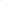 9.2. Подготовку и проведение перекрёстной проверки работ участников контрольно-оценочных процедур в образовательных организациях, включенных в выборку, обеспечивают:            - Управление образования и молодёжной политики администрации Уссурийского городского округа (далее - Управление образования);              - ОО, включённые в выборку. Перекрёстная проверка работ участников проводится в целях получения объективных данных о выполнении контрольно-оценочных процедур. К организации и проведению перекрёстной проверки работ привлекаются следующие лица, исполняющие обязанности в соответствии со своими компетенциями:муниципальный координатор — работник Управления образования, назначенный приказом начальника Управления образования, обеспечивающий проведение контрольнооценочной процедуры в муниципальном образовании;школьный координатор — работник МБОУ «ОШ с.Пуциловка», назначенный приказом директора школы, который обеспечивает организацию контрольно-оценочной процедуры в МБОУ «СОШ с.Пуциловка» в соответствии с Регламентом проведения;организатор в аудитории — работник МБОУ «СОШ с.Пуциловка», назначенный приказом директора школы, из числа учителей, не преподающих предмет, по которому проводится процедура;  общественный наблюдатель педагогический работник сторонних школ (учителя, библиотекари, руководители кружков и др.), представители родительской общественности. Не могут являться общественными наблюдателями: родители (законные представители) обучающихся класса, который принимает участие в оценочной процедуре, работники 00, в которой проводится оценочная процедура. Комиссия по проверке работ участников, созданная на основании приказа руководителя ОО.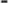           9.5. При подготовке и проведении перекрёстной проверки МБОУ «СОШ с.Пуциловка», включенная в выборку:осуществляет взаимодействие с муниципальным координатором и независимыми наблюдателями;формируют комиссию по проверке работ участников;обеспечивает соблюдение информационной безопасности и конфиденциальности при осуществлении мероприятий, связанных с проведением перёкрестной проверки работ участников оценочной процедуры в рамках своей компетенции.         9.6. Образовательная организация, включенная в выборку (комиссию по проверке):получает от муниципального координатора скан копии работ участников для проверки, критерии к их оцениванию;изучает критерии оценивания ответов;  проверяет работы участников в сроки, определенные муниципальным— координатором, и строго руководствуясь критериями оценивания;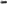 несёт ответственность за объективность и независимость проверки; соблюдает информационную безопасность и конфиденциальность при осуществлении мероприятий, связанных с организацией и проведением проверки в рамках своей компетенции;передаёт муниципальному координатору проверенные работы.9.7.     ОО, включённая в выборку:получает от муниципального координатора проверенные работы после независимой проверки работ;вносит результаты независимой проверки работ в формы сбора результатов.Критерии оценивания образовательных результатов . Оценивание – это процесс определения степени соответствия достигнутых результатов планируемым результатам освоения основной образовательной программы общего образования. Оценка – это показатель степени освоения обучающимися ключевых компетенций в соответствии с системой требований Федеральных государственных образовательных стандартов. Отметка – результат процесса оценивания, условно-формальное (знаковое), количественное выражение оценки образовательных достижений обучающихся в цифрах, баллах или иным образом. Портфолио – комплекс работ и результатов деятельности обучающихся, который демонстрирует его усилия, прогресс и достижения. Индивидуальный проект - учебный проект, выполняемый обучающимся в рамках одного или нескольких учебных предметов с целью продемонстрировать свои достижения в самостоятельном     освоении содержания и     методов     избранных     областей     знаний и/или     видов деятельности и способность проектировать и осуществлять целесообразную и результативную деятельность (учебно-познавательную, конструкторскую, социальную, художественно-творческую, иную). Образовательные результаты ученика – это действия (предметные, метапредметные, личностные умения) по приобретению и использованию знаний в ходе решения учебных и жизненных задач. Оценка может ставиться за каждую учебную задачу, показывающую овладение конкретным действием (умением). Система 	оценки 	результатов 	освоения 	обучающимися 	основной образовательной      программы      общего           образования предполагает 	использование различных процедур и методов изучения результативности обучения, вариативности инструментария оценки (см. приложение 1). В МБОУ «СОШ с.Пуциловка» используется пятибалльная система оценки (минимальный балл – 1; максимальный балл – 5). Альтернативными 	формами 	оценивания 	могут быть безотметочные 	формы . Альтернативную систему оценивания учитель имеет право заявить к использованию в данном учебном году при утверждении рабочих программ, в начале учебного года, после обязательного обсуждения на методическом (педагогическом) совете школы, утверждения приказом директора. Система оценки образовательных результатов предусматривает уровневый подход к содержанию оценки и инструментарию для оценки достигнутых результатов. Оценка образовательных достижений обучающихся 1 класса в течение учебного года осуществляется на основе качественных критериев, без фиксации достижений обучающихся в классном журнале в виде отметок по пятибалльной. Допускается словесная объяснительная оценка. Безотметочное обучение осуществляется также при изучении предметов «Основы религиозных культур и светской этики», «Основы духовно-нравственной культуры народов России», курсов по выбору, на изучение которых отводится 34 и менее учебных часов в год, применяется зачётная («зачёт», «незачёт») система оценивания как оценка усвоения учебного материала.        10.14. Текущие, промежуточные, годовые и итоговые отметки выставляются в баллах от 1 до 5.Промежуточные отметки выставляются во 2-9-х классах четыре раза в течение учебного года: один раз четверть; в 10-11 классах – два раза в течение учебного года: один раз в полугодие. Промежуточная аттестация в 1-х классах проводится в конце учебного года в форме комплексной работы. Промежуточная аттестация во 2-11 классах проводится в конце учебного года в формах, утвержденных Учебным планом школы. Оценка учебных достижений проводится в определенные сроки: Промежуточный, итоговый и комплексный контроль может оцениваться на основе перекрестной проверки учителями (в соответствии с планом ШМО или на основании решения педагогического совета). образовательных результатов); —	недочеты. 10.22. Успешность освоения учебных программ обучающимися 2-11 классов оценивается по 5балльной системе. Иные системы оценивания не допускаются. Мониторинги в рамках ВСОКО11.1. В рамках ВСОКО проводятся обязательные мониторинги: достижения обучающимися личностных образовательных результатов; достижения обучающимися метапредметных образовательных результатов; академической успеваемости обучающихся, результатов ГИА, ВПР, НИКО, региональных диагностик; выполнения «дорожной карты» обеспечения и развития условий реализации образовательных программ. 11.2. По инициативе участников образовательных отношений и (или) в рамках Программы развития Школы могут разрабатываться и проводиться иные мониторинги. Перечень мониторингов фиксируется ежегодным приказом директора Школы об административном контроле, проведении самообследования и обеспечении функционирования ВСОКО. 11.3. Ежегодному анализу подлежат показатели деятельности гимназии, выносимые в отчет о самообследовании. Результаты ежегодного анализа составляют аналитическую часть отчета о самообследовании, в соответствии с федеральными требованиями. Документы ВСОКО12.1. Документы ВСОКО — это совокупность информационно-аналитических продуктов контрольно-оценочной деятельности субъектов ВСОКО, предусмотренные ежегодным приказом директора гимназии об административном контроле, проведении самообследования и обеспечении функционирования ВСОКО. 12.2. К документам ВСОКО относятся: отчет о самообследовании; сводные ведомости успеваемости; аналитические справки по результатам мониторингов, результатам опроса удовлетворенности родителей (законных представителей), результатам плановых административных проверок и др.; аналитические справки-комментарии к результатам внешних независимых диагностик и ГИА; анкетно-опросный материал; шаблоны стандартизованных форм и др.; приложения к протоколам заседаний коллегиальных органов управления гимназии. 12.3. Состав документов ВСОКО ежегодно корректируется, в зависимости от задач административного контроля в текущем учебном году.   12.4. Должностное лицо, координирующее своевременную и качественную подготовку документов ВСОКО, ежегодно назначается приказом директора Школы. Заключительные положения 13.1. Настоящее Положение реализуется во взаимосвязи с Положением о фонде оплаты труда в Школе, Положением о формах, периодичности, порядке текущего контроля и промежуточной аттестации обучающихся, Положением об индивидуальном учете освоения обучающимися образовательных программ и поощрений обучающихся. 13.2. Изменения в настоящее Положение вносятся согласно порядку, предусмотренному Уставом Школы. 13.3. Основания для внесения изменений в настоящее Положение: изменение законодательства в сфере образования, в том числе принятие новой редакции ФГОС; существенные корректировки смежных локальных актов, влияющих на содержание ВСОКО. 13.4. Текст настоящего Положения подлежит размещению в установленном порядке на официальном сайте Школы. Приложение 1  Функционал должностных лиц, субъектов ВСОКО Приложение 2 Чек-лист оценки процесса и содержания образования  Приложение 3  Оценка условий реализации образовательных программ Приложение 4  Оценка достижения предметных результатов освоения ООП в соответствии с ФГОС проводится в следующих формах: промежуточная аттестация в соответствии с Положением о формах, периодичности, порядке текущего контроля, успеваемости, промежуточной аттестации в порядке перевода учащихся в Школе, утвержденного приказом директора ________; анализ результатов внешних независимых диагностик, всероссийских проверочных работ; итоговая оценка по предметам, не выносимым на ГИА;  -        анализ результатов ГИА.  Сводная информация по итогам оценки предметных результатов проводится по следующим показателям:  Показатели оценки предметных образовательных результатов Приложение 5   АНАЛИТИЧЕСКАЯ ЧАСТЬ 25Уровни успешности результата Критерии и показатели  Оценка Отметка 	в баллах Высокий уровень Обучающийся полностью освоил программу; высокий уровень овладения учебными действиями; сформированы устойчивые интересы к предметной области Отлично  Отметка «5» Повышенный уровень Обучающийся в целом освоил программу; уровень овладения учебными действиями хороший; сформированы устойчивые интересы к предметной области. Хорошо Отметка «4» Базовый уровень Обучающийся в целом освоил программу, уровень овладения учебными действиями средний; обучающийся проявляет интерес к предметной области. Удовлетворительно  Отметка «3» Пониженный уровень У обучающегося имеются отдельные фрагментарные знания по предмету; обучающийся освоил меньше половины планируемых результатов; имеются значительные 	пробелы в знаниях, дальнейшее        обучение затруднено; проявляет эпизодический интерес к предметной области. Неудовлетворительно  Отметка «2» Низкий уровень У обучающегося отсутствует систематическая базовая подготовка; интерес к предметной области отсутствует; обучающемуся требуется специальная помощь в       освоении учебного предмета и в формировании мотивации к обучению. Неудовлетворительно  Отметка «1» Виды контроляСрокиПредварительный (стартовый) начало учебного года (сентябрь) Текущий (тематический) в течение учебного года;  По итогам изучения содержательно законченной темы (раздела) курса Промежуточный в конце четвертей (полугодия) Итоговый в конце учебного года (апрель – май) Комплексный по итогам первого полугодия (декабрь); в конце учебного года (апрель – май); по итогам обучения на уровне начального общего образования Основой для определения уровня знаний являются критерии оценивания: —полнота знаний, их обобщенность и системность; —полнота и правильность – это правильный, точный ответ;  —правильный, но неполный или неточный ответ; —неправильный ответ;  —нет ответа. 10.21.При выставлении отметок необходимо учитывать классификацию ошибок и их качество: —грубые ошибки; —однотипные ошибки (ошибки на одно правило); —негрубые ошибки (не имеющие существенного значения для характеристики уровня Должностное лицо Выполняемые функции  Директор  организует стратегическую проработку развития ВСОКО; создает условия для функционирования ВСОКО;  утверждает должностные инструкции лиц, включенных в обеспечение функционирования ВСОКО; организует разработку локальной нормативной базы ВСОКО издает распорядительные акты по вопросам ВСОКО; утверждает план ВШК; принимает управленческие решения по развитию качества образования на основе анализа результатов внутренней оценки;обеспечивает предоставление учредителю и общественности отчета о результатах самообследования. Заместители директора  осуществляют проработку позиций для локального регулирования ВСОКО;  вносят предложения по изменению текущей локальной нормативной базы ВСОКО; готовят проекты распорядительных актов по вопросам ВСОКО; вносят предложения по оптимизации и развитию ВСОКО;  координируют деятельность педагогов; организуют систему мониторинга качества образования в ОО, осуществляют сбор, обработку, хранение и предоставление информации о состоянии и динамике развития;  формируют план ВШК и разрабатывают мероприятия с учётом данного плана;  осуществляют ВШК и анализируют его результаты; обеспечивают соответствие оценочного блока ООП требованиям ФГОС общего образования; формируют требования к организации текущего контроля успеваемости; организуют промежуточную аттестацию обучающихся; организуют итоговую аттестацию обучающихся по предметам, не выносимым на ГИА; организуют изучение информационных запросов основных пользователей образовательными услугами и участников образовательных отношений; изучают, 	обобщают 	и 	распространяют 	передовой 	опыт построения, функционирования и развития ВСОКО; обеспечивают предоставление информации о качестве образования на разные уровни системы оценки качества образования; осуществляют итоговое написание отчета о самообследовании согласно выполняемому функционалу и в соответствии с приказом директора гимназии; принимают участие в научно-методическом сопровождении аттестации педагогов. Педагогический совет определяет стратегические направления развития системы образования в Школе;  принимает участие в обсуждении системы показателей, характеризующих состояние и динамику развития системы образования;  участвует в оценке качества и результативности труда педагогических работников;  принимает решение о перечне учебных предметов, выносимых на промежуточную аттестацию.  Общее собрание  дает общественную оценку качества образования как составляющей внешней оценки качества; дает оценку эффективности реализации программы развития гимназии, обеспечения качества условий обучения. Управляющий совет представляет интересы родителей (законных представителей) в вопросах оценки образовательных результатов обучающихся; вносит предложения по оценке условий реализации образовательных программ; участвует в обсуждении подходов к оценке содержания образовательных программ; рассматривает проекты локальных нормативных актов ВСОКО. Руководители методических объединений и (или) методисты  организуют методическое сопровождение оценочной деятельности педагогов; осуществляют руководство формированием фондов оценочных средств;  содействуют осуществлению обратной связи с участниками образовательных отношений в вопросах доступности информации ВСОКО; содействуют повышению квалификации педагогических работников гимназии по осуществлению контрольно-оценочных процедур;  готовят предложения для администрации по выработке управленческих решений по результатам оценки качества образования на уровне гимназии.  Педагоги осуществляют текущий контроль успеваемости в соответствии с принятым в Школе порядком; обеспечивают проведение текущего контроля качественными контрольно-измерительными материалами; реализуют 	воспитывающий 	потенциал 	формирующего оценивания; обеспечивают 	своевременной 	оценочной 	информацией курирующего заместителя руководителя гимназии; участвуют в процедурах оценки качества индивидуальных образовательных достижений обучающихся, профессиональной компетентности педагогов и их деятельности, оценки качества образовательной деятельности, качества инновационной деятельности, качества оценки условий (комфортности) обучения; оценки качества воспитательной работы по предмету, качества материально-технического обеспечения;  ведут индивидуальный учет образовательных достижений обучающихся в рамках своего предмета/курса/проекта; взаимодействуют с родителями (законными представителями) обучающихся по вопросам результатов их успеваемости; заполняют  электронные журналы; участвуют в обобщении и распространении педагогического опыта по проблеме оценки качества образования;  пишут, по запросу администратора, аналитические справки. Проектные группы проводят мониторинг и оценку качества образования в гимназии;  выявляют факторы и риски, влияющие на качество образования и способствующие достижению поставленных целей повышения, изменения качества образования;  выполняет техническое задание на проведение мониторинга и оценки качества образования.  Совет обучающихся вносит предложения Управляющему совету по оценке качества образования; формирует коллективное мнение Совета обучающихся об удовлетворенности порядком, формами и методами текущего контроля и промежуточной аттестации. № Критерии оценки Единица измерения1. Образовательная деятельность 1. Образовательная деятельность 1. Образовательная деятельность 1.1 Общая численность обучающихся школыЧел. 1.2 Численность обучающихся, осваивающих основную образовательную программу: Численность обучающихся, осваивающих основную образовательную программу: 1.2 – начального общего образования; Чел. 1.2 – основного общего образования; Чел. 1.2 – среднего общего образования Чел. 1.2 – адаптированные основные образовательные программы Чел. 1.2 – иные уровни ООП, если реализуются (указать) Чел. 1.3 Формы получения образования в гимназии: Формы получения образования в гимназии: 1.3 – очная; Имеется/не имеется. Количество чел. 1.3 – очно-заочная; Имеется/не имеется. Количество чел. 1.3 – заочная Имеется/не имеется. Количество чел. 1.3 Наличие обучающих, получающих образование: 1.3 – в семейной форме Чел. 1.3 – из них - прикрепляемых в качестве экстернов для прохождения промежуточной аттестации 1.3 – в форме самообразования Чел. 1.3 – из них - прикрепляемых в качестве экстернов для прохождения промежуточной аттестации Чел. 1.4 Реализация ООП по уровням общего образования: Реализация ООП по уровням общего образования: 1.4 – сетевая форма; Имеется/не имеется. Количество договоров о сетевом взаимодействии 1.4 – с применением электронного обучения и дистанционных образовательных технологий;Имеется/не имеется. Количество единиц рабочих программ, где используется ЭО и ДОТ 2. Соответствие образовательной программы требованиям ФГОС 2. Соответствие образовательной программы требованиям ФГОС 2. Соответствие образовательной программы требованиям ФГОС 2.1 Соответствие структуры, содержания и академического объема учебного плана требованиям ФГОС Соответствует/не соответствует 2.2 Наличие индивидуальных учебных планов для обучающихся: с низкой мотиваций, с ОВЗ, одаренных; обучающихся в профильных классах Имеется/не имеется 2.3 Наличие материалов, подтверждающих учет в учебном плане образовательных потребностей и запросов обучающихся и (или) их родителей (законных представителей)  Имеется/не имеется 2.4 Наличие рабочих программ учебных предметов, курсов, дисциплин (модулей) по всем предметам, курсам, дисциплинам (модулям) учебного плана. Соответствие суммарного академического объема рабочих программ академическому объему учебных планов Имеется/не имеется 2.5 Соответствие содержания рабочих программ учебных предметов, курсов, дисциплин (модулей) по всем предметам, курсам, дисциплинам (модулям) требованиям ФГОС Соответствует/не соответствует 2.6 Наличие Программ воспитания и диагностического инструментария для мониторинга достижения личностных образовательных результатов Имеется/не имеется 2.7 Наличие плана внеурочной деятельности  Имеется/не имеется 2.8 Наличие рабочих программ и другой документации по направлениям внеурочной деятельности, соответствие их содержания заявленному направлению Имеется/не имеется 2.9 Наличие программы психолого-педагогического сопровождения  Имеется/не имеется 2.10 Наличие «дорожной карты» развития условий реализации ООП Имеется/не имеется 3. Соответствие образовательной программы концепции развития гимназии 3. Соответствие образовательной программы концепции развития гимназии 3. Соответствие образовательной программы концепции развития гимназии 3.1 Соответствие планируемых результатов освоения ООП запросу участников образовательных отношений Соответствует/не соответствует 3.2 Наличие материалов, подтверждающих учет потребностей участников образовательных отношений при разработке части ООП, формируемой участниками образовательных отношений  Имеется/не имеется 3.3 Отражение в пояснительной записке ООП особенностей контингента гимназии Имеется/не имеется 3.4 Отражение в пояснительной записке к ООП специфики и традиций образовательной организации, социального запроса потребителей образовательных услуг Имеется/не имеется 3.5 Наличие в системе оценки достижения планируемых результатов аутентичных форм, методов оценки и измерительных материалов Соответствует/не соответствует  3.6 Наличие в Программах воспитания общешкольных проектов с краеведческим компонентом Соответствует/не соответствует 3.7 Доля урочных мероприятий в Программах воспитания Соответствует/не соответствует 3.8 Наличие в рабочих программах учебных предметов, курсов краеведческого компонента Имеется/не имеется 3.9 Наличие в программах формирования/развития УУД мероприятий, реализуемых при участии партнерских организаций Имеется/не имеется 3.10 Отношение количества рабочих программ курсов части учебного плана, формируемой участниками образовательных отношений, к количеству обучающихся, осваивающих ООП Количество ед. на одного обучающегося 3.11 Наличие и количество индивидуальных учебных планов для обучающихся: Наличие и количество индивидуальных учебных планов для обучающихся: 3.11 – по очно-заочной, заочной форме Количество ед./не имеется 3.11 – обучающихся на дому по медицинским показаниям или получающих длительное лечение в санаторномедицинских учреждениях Количество ед./не имеется 3.11 – с ОВЗ на основании инклюзии в классах с нормативно развивающимися сверстниками Количество ед./не имеется 3.11 – 8-9-х классов, реализующих индивидуальные проекты в рамках профориентации Количество ед./не имеется 3.11 – профильных классов на уровне среднего общего образования Количество ед./не имеется 3.12 Отношение количества рабочих программ курсов внеурочной деятельности к требованиям ФГОС к количеству обучающихся, осваивающих ООП Количество ед. на одного обучающегося 3.13 Наличие Программы формирования и развития УУД Имеется/не имеется 3.14 Доля урочных мероприятий Программы формирования и развития УУД в общем объеме программы в часах % 3.15 Соответствие учебного плана ООП требованиям СанПиН Соответствует/не соответствует №Критерии оценкиЕдиница измерения1. Образовательная деятельность 1. Образовательная деятельность 1. Образовательная деятельность 1.1 Общая численность обучающихся, осваивающих основную образовательную программу Человек 1.2 Общая численность обучающихся, осваивающих основную образовательную программу: Общая численность обучающихся, осваивающих основную образовательную программу: 1.2 • начального общего образования Человек 1.2 • основного общего образования Человек 1.2 • среднего общего образования Человек 1.3 Формы получения образования в Школе: Формы получения образования в Школе: 1.3 • очная Имеется / не имеется. Количество человек 1.3 • очно-заочная Имеется / не имеется. Количество человек 1.3 • заочная Имеется / не имеется. Количество человек 1.4 Реализация ООП по уровням общего образования: Реализация ООП по уровням общего образования: 1.4 • сетевая форма Имеется / не имеется. Количество человек 1.4 • с применением дистанционных образовательных технологий Имеется / не имеется. Количество человек 1.4 • с применением электронного обучения Имеется / не имеется. Количество человек 2. Соответствие образовательной программы требованиям ФГОС 2. Соответствие образовательной программы требованиям ФГОС 2. Соответствие образовательной программы требованиям ФГОС 2.1 Соответствие структуры ООП требованиям ФГОС ОО Соответствует / не соответствует 2.2 Наличие материалов, подтверждающих реализацию в ООП части, формируемой участниками образовательных отношений Имеется / не имеется 2.3 Соответствие объема части ООП, формируемой участниками образовательных отношений, требованиям ФГОС ОО Соответствует / не соответствует 2.4 Отражение в пояснительной записке к ООП специфики и традиций образовательной организации, социального запроса потребителей образовательных услуг Имеется / не имеется 2.5 Соответствие учебного плана ООП требованиям ФГОС ОО по составу предметных областей и наименованиям учебных предметов Соответствует / не соответствует 2.6 Соответствие учебного плана ООП требованиям ФГОС ОО по объему часов Соответствует / не соответствует 2.7 Соответствие учебного плана ООП требованиям СанПиН Соответствует / не соответствует 2.8 Наличие рабочих программ учебных предметов, курсов, дисциплин (модулей) по всем предметам учебного плана, их соответствие требованиям ФГОС ОО Имеется / не имеется 2.9 Наличие рабочих программ курсов части учебного плана, формируемой участниками образовательных отношений Имеется / не имеется 2.10 Отношение количества рабочих программ курсов части учебного плана, формируемой участниками образовательных отношений, к количеству обучающихся, осваивающих ООП Количество ед. на одного обучающегося 2.11 Наличие и количество индивидуальных учебных планов для обучающихся: Наличие и количество индивидуальных учебных планов для обучающихся: 2.11 • по очно-заочной, заочной форме • с ОВЗ на основании инклюзии в классах с нормативно развивающимися сверстниками Количество единиц / не имеется • 8–9-х классов, реализующих индивидуальные проекты в рамках профориентации Количество единиц / не имеется • профильных классов на уровне среднего общего образования Количество единиц / не имеется 2.12 Наличие плана внеурочной деятельности Имеется / не имеется 2.13 Соответствие плана внеурочной деятельности требованиям ФГОС ОО по составу и наименованию направлений внеурочной деятельности Соответствует / не соответствует 2.14 Соответствие плана внеурочной деятельности требованиям ФГОС ОО по объему часов Соответствует / не соответствует 2.15 Соответствие мероприятий плана внеурочной деятельности планируемым результатам ООП, в том числе программе формирования и развития УУД и программе воспитания Соответствует / не соответствует 2.16 Наличие рабочих программ курсов внеурочной деятельности для курсов внеурочной деятельности, внесенных в план внеурочной деятельности Имеется / не имеется 2.17 Соответствие рабочих программ курсов внеурочной деятельности требованиям ФГОС ОО Соответствует / не соответствует 2.18 Отношение количества рабочих программ курсов внеурочной деятельности к требованиям ФГОС ОО к количеству обучающихся, осваивающих ООП Количество ед. на одного обучающегося 2.19 Наличие программы формирования и развития УУД Имеется / не имеется 2.20 Соответствие программы формирования и развития УУД требованиям ФГОС ОО Соответствует / не соответствует 2.21 Доля внеурочных мероприятий программы формирования и развития УУД в общем объеме программы в часах % 2.22 Наличие программы воспитания Имеется / не имеется 2.23 Соответствие программы воспитания требованиям ФГОС ОО Соответствует/ не соответствует 2.24 Доля внеурочных мероприятий программы воспитания в общем объеме программы в часах % 3.Кадровый потенциал 3.Кадровый потенциал 3.Кадровый потенциал 3.1  Общая численность педагогических работников, в том числе:  Чел.  3.2  Численность/удельный вес численности педагогических работников, имеющих высшее образование  Чел./%  3.3  Численность/удельный вес численности педагогических работников, имеющих высшее образование педагогической направленности (профиля)  Чел./%  3.4  Численность/удельный вес численности педагогических работников, которым по результатам аттестации присвоена квалификационная категория, в общей численности педагогических работников, в том числе: первая;  высшая  Чел./%  3.5  Численность/удельный вес численности педагогических работников в общей численности педагогических работников,  педагогический стаж работы которых составляет:  Чел./%  – до 5 лет;  – свыше 30 лет 3.6  Численность/удельный вес численности педагогических работников в общей численности педагогических работников в возрасте до 30 лет  Чел./%  3.7  Численность/удельный вес численности педагогических работников в общей численности педагогических работников в возрасте от 55 лет  Чел./% 3.8  Численность/удельный вес численности педагогических работников, имеющих профессиональную переподготовку или повышение квалификации по программам дополнительного профессионального образования по приоритетным направлениям системы образованияЧел./%  3.9  Численность/удельный вес педагогических работников, прошедших диагностирование по выявлению профессионального выгорания Чел./%  3.10  Численность/удельный вес педагогических работников, прошедших диагностирование профессиональных дефицитов Чел./%  3.11 Численность/удельный вес педагогов, участников муниципального, регионального и всероссийского уровня конкурсов профмастерства (являющихся этапом Всероссийского уровня, и/или организуемых органами местного самоуправления) Чел./% 3.12 Численность/удельный вес педагогических работников, участвующих в деятельности профессиональных объединений и сетевых сообществах на муниципальном и региональном уровняхЧел./% 3.13 Численность/удельный вес  педагогических работников,  участвующих в деятельности профессиональных объединений на институциональном уровне Чел./% 4.Психолого-педагогическое обеспечение 4.Психолого-педагогическое обеспечение 4.1 Численность/удельный вес ставок педагогов-психологов к необходимому количеству в штатном расписании Ед./% 4.2 Численность/удельный вес ставок социальных педагогов психологов к необходимому количеству в штатном расписании Ед./% 4.3 Доля педагогических работников с вмененным функционалом тьютора в общем количестве педагогических работниковЧел./%4.4 Доля 	мероприятий, 	курируемых 	педагогом-психологом 	в Программе воспитания Ед./%  4.5 Доля мероприятий, курируемых педагогом-психологом в Программе формирования и развития УУД Ед./%  4.6 Доля курсов внеурочной деятельности, разработанных при участии (соавторстве) педагога-психолога в общем объеме курсов внеурочной деятельности в плане внеурочной деятельности Ед./%  4.7 Количество дополнительных образовательных программ на базе школы, разработанных при участии (соавторстве) педагога психолога Ед./%  5.Условия для индивидуальной работы с обучающимися, в том числе обучающимися с ОВЗ 5.Условия для индивидуальной работы с обучающимися, в том числе обучающимися с ОВЗ 5.1 Наличие оборудованного помещения, приспособленного для индивидуальных консультаций с обучающимися, родителями (законными представителями)Имеется/не имеется  5.2 Наличие оборудованных образовательных пространств для психологической разгрузки; рекреационных зон Имеется/не имеется  5.3 Наличие специальных средств обучения коллективного и индивидуального использования для инвалидов и лиц с ограниченными возможностями здоровья Имеется/не имеется  5.4 Наличие 	специальных 	учебников, 	учебных 	пособий 	и дидактических материалов Имеется/не имеется 5.5 Наличие 	специальных 	технических 	средств 	обучения коллективного и индивидуального пользования  Имеется/не имеется 6.Материально-техническое обеспечение (в том числе доступная среда) 6.Материально-техническое обеспечение (в том числе доступная среда) 6.Материально-техническое обеспечение (в том числе доступная среда) 6.1 Количество компьютеров в расчете на одного обучающегося Ед. 6.2 Оснащенность учебных кабинетов (в соответствии с ФГОС) Ед./%  6.3 Наличие читального зала библиотеки, в том числе: с обеспечением возможности работы на стационарных компьютерах или использования переносных компьютеров; с медиатекой;  оснащенного средствами сканирования и распознавания текстов;  – с выходом в интернет с компьютеров, расположенных в помещении библиотеки;  с возможностью размножения печатных бумажных материалов  Да / нет  Да / нет  Да / нет  Да / нет  Да / нет  6.4 Численность/удельный вес численности обучающихся, которым обеспечена возможность пользоваться широкополосным интернетом (не менее 2 Мб/с), в общей численности обучающихся  Чел./%  6.5 Общая 	площадь 	помещений, 	в 	которых 	осуществляется образовательная деятельность, в расчете на одного обучающегося  Кв. м  6.6 Условия для доступа в здание образовательной организации инвалидов и лиц с ограниченными возможностями здоровья:  6.6 Наличие знаков доступности Да/нет 6.6 Наличие поручней  Отсутствие бордюров, препятствий  Да/нет 6.6 Наличие маркировки маршрута  Да/нет  Да/нет 6.6 Наличие специальных туалетных комнат  Да/нет 6.7 Условия питания для инвалидов и лиц с ограниченными возможностями здоровья:  6.7 Наличие места для приема пищи по школьному меню  Да/нет 6.7 Наличие дополнительной опоры Да/нет 6.8 Условия охраны здоровья для инвалидов и лиц с ограниченными возможностями здоровья: 6.8 Охранительный режим Да/нет 6.8 Бегущая строка Да/нет 6.8 АРМ Да/нет 6.8 Наличие дополнительных кабинетов Да/нет 6.8 Наличие места для отдыха Да/нет 6.8 Наличие специального оборудования и дидактического  обеспечения Да/нет 6.9 Антитеррористическая защищенность, в том числе: 6.9 Система видеонаблюдения по периметру здания Да/нет 6.9 Система видеонаблюдения в здании: Да/нет 6.9 Система видеонаблюдения особо опасных объектов внутри школы: 6.9 - Водомерный узел Да/нет - Теплоузел Да/нет- Электрощитовая Да/нет - Столовая Да/нет - Входы в подвальные помещения Да/нет 6.10 Доля случаев травматизма в школе   %  7.Учебно-методическое и информационное обеспечение7.Учебно-методическое и информационное обеспечение7.1 Количество экземпляров учебной и учебно-методической литературы в общем количестве единиц хранения библиотечного фонда, состоящих на учете, в расчете на одного обучающегося  Ед./%7.2 Количество экземпляров справочной литературы в общем количестве единиц хранения библиотечного фонда, состоящих на учете, в расчете на одного обучающегося  Ед. 7.3 Количество экземпляров научно-популярной литературы в общем количестве единиц хранения библиотечного фонда, состоящих на учете, в расчете на одного обучающегося Ед.7.4 Соответствие используемых учебников и учебных пособий федеральному перечню  Соответствует/не соответствует 7.5 Наличие читального зала библиотеки, в том числе:  Да/нет7.5 С обеспечением возможности работы на стационарных компьютерах или использования переносных компьютеров  Да/нет7.5 С выходом в Интернет с компьютеров, расположенных в помещении библиотеки  Да/нет7.5 Численность/удельный вес численности обучающихся, которым обеспечена возможность пользоваться широкополосным Интернетом (не менее 2Мб/с), в общей численности обучающихся Чел./%  7.6 Соответствие 	содержания 	сайта 	требованиям 	статьи 	29 Федерального закона № 273-ФЗ «Об образовании в Российской Федерации»  Соответствует/не соответствует8.Система условий для саморазвития и самореализации личности ребенка  8.Система условий для саморазвития и самореализации личности ребенка  8.1 Охват обучающихся программами дополнительного образования (ПФДО) Чел./%8.2 Доля детей, принимающих участие в социальных проектах и волонтерском движении Чел./%8.3 Доля детей с ОВЗ, принимающих участие в социальных проектах и волонтерском движении Чел./%8.4 Доля детей, принимающих  участие в конкурсах, соревнованиях различного уровня  Чел./%8.5 Доля детей с ОВЗ, принимающих  участие в конкурсах, соревнованиях различного уровня Чел./%8.6 Проведение мероприятий по сдаче норм ГТО Да/нет 8.7 Количество обучающихся, получивших золотой значок ГТО из числа выпускников 11 класса Чел./%8.8 Количество обучающихся, получивших серебряный значок ГТО из числа выпускников 11 класса Чел./%8.9 Количество обучающихся, принявших участие в сдаче норм ГТО Чел./%8.10 Количество обучающихся, принявших участие в международных интеллектуальных играх (КЕНГУРУ, РУССКИЙ МЕДВЕЖОНОК и др.) Чел./%9.Качество информационно-образовательной среды 9.1 Количество компьютеров, используемых в образовательной деятельности Шт. 9.2 Количество компьютеров, используемых для управленческих целей Шт.9.3 Доля компьютеров в учебных кабинетах по отношению ко всему количеству учебных кабинетов %9.4 Количество интерактивных досок Шт. 9.5 Количество мультимедийных проекторов Шт. 9.6 Количество компьютерных классов Шт.10.Санитарно-гигиеническое благополучие образовательной среды 10.1. Наличие санитарно-эпидемиологического заключения Да/нет10.2 Наличие невыполненных предписаний РОСПОТРЕБНАДЗОРА Да/нет 10.3 Средняя наполняемость классов в соответствии с санитарногигиеническими требованиями Чел. 10.4 Оборудование 	туалетов 	в 	соответствии 	с 	гигиеническими требованиями Да/нет 11.Финансовое обеспечение 11.1 Исполнение муниципального задания, в том числе: 11.1 НОО ООО СОО ДОП % % % %11.2 Доходыотприносяшей доход деятельности, в том числе:11.2 Платные услуги № Показатели оценки предметных образовательных результатов Единица измерения 1 Численность / удельный вес численности обучающихся, успевающих на «4» и «5» по результатам промежуточной аттестации, в общей численности обучающихся Чел. / % 2 Средний балл ОГЭ выпускников 9-х классов по русскому языку Балл 3 Средний балл ОГЭ выпускников 9-х классов по математике Балл 4 Средний балл ЕГЭ выпускников 11-х классов по русскому языку Балл 5 Средний балл ЕГЭ выпускников 11-х классов по математике (профиль) Балл 6 Численность / удельный вес численности выпускников 9-х классов, получивших неудовлетворительные результаты на ОГЭ по русскому языку, в общей численности выпускников 9-х классов Чел. / % 7 Численность / удельный вес численности выпускников 9-х классов, получивших неудовлетворительные результаты на ОГЭ по математике, в общей численности выпускников 9-х классов Чел. / % 8 Численность / удельный вес численности выпускников 11-х классов, получивших результаты ниже установленного минимального количества баллов ЕГЭ по русскому языку, в общей численности выпускников 11-х классов Чел. / % 9 Численность / удельный вес численности выпускников 11-х классов, получивших результаты ниже установленного минимального количества баллов ЕГЭ по математике, в общей численности выпускников 11-х классов Чел. / % 10 Численность / удельный вес численности выпускников 9-х классов, не получивших аттестаты об основном общем образовании, в общей численности выпускников 9-х классов Чел. / % 11 Численность / удельный вес численности выпускников 11-х классов, не получивших аттестаты о среднем общем образовании, в общей численности выпускников 11-х классов Чел. / % 12 Численность / удельный вес численности выпускников 9-х классов, получивших аттестаты об основном общем образовании с отличием, в общей численности выпускников 9-х классов Чел. / % 13 Численность / удельный вес численности выпускников 11-х классов, получивших аттестаты о среднем общем образовании с отличием, в общей численности выпускников 11-х классов Чел. / % 14 Численность / удельный вес численности обучающихся, принявших участие в различных предметных олимпиадах, смотрах, конкурсах, в общей численности обучающихся Чел. / % 15 Численность/удельный вес численности обучающихся - победителей и призеров предметных олимпиад, смотров, конкурсов, в общей численности обучающихся, в том числе: Чел. / % - муниципального уровня; Чел. / % - регионального уровня; Чел. / % - федерального уровня; Чел. / % - международного уровня Чел. / % 16 Численность / удельный вес численности обучающихся, получающих образование с углубленным изучением отдельных учебных предметов, в общей численности обучающихся Чел. / % 17 Численность / удельный вес численности обучающихся, получающих образование в рамках профильного обучения, в общей численности обучающихся Чел. / % 18 Результативность выполнения обучающимися ВПР по следующим предметам: химия, биология, физика, русский язык, математика - доля обучающихся по итогам выполнения заданий ВПР по индексу низких результатов; - доля обучающихся по итогам выполнения заданий ВПР по индексу высоких результатов Чел. / % % % 19 Необъективность оценивания при проведении ВПР - доля учителей (педагогических работников), продемонстрировавших необъективность в оценивании при проведении ВПР Чел. / % 20 Результативность выполнения обучающимися регионального мониторинга по оценке образовательных достижений обучающихся (комплексные работы, групповые проекты) доля обучающихся выполнивших задания комплексных работ ниже базового уровня; доля обучающихся выполнивших задания комплексных работ на базовом уровне; доля обучающихся выполнивших задания комплексных работ выше базового уровня Чел. / % % % % 21 Результативность формирования регулятивных, коммуникативных универсальных учебных действий: - доля обучающихся, у которых сформированы регулятивные, коммуникативные, универсальные учебные действия по итогам выполнения групповых проектов Чел. / % % 22 Необъективность оценивания при проведении регионального мониторинга по оценке образовательных достижений: доля учителей (педагогических работников), продемонстрировавших необъективность в оценивании при проведении регионального мониторинга по оценке образовательных достижений; общий индекс необъективности по школе Чел.  % 23 Результативность участия обучающихся во Всероссийской олимпиаде школьников: число обучающихся 7 - 11 классов - победителей и призеров муниципального уровня; число обучающихся 9 - 11 классов - победителей и призеров регионального  уровня; Чел. Чел. - число обучающихся 9 - 11 классов - победителей и призеров федерального  уровня Чел. № п/п ФИО Должность Предмет обследования 1.Зам.директора по УВР поступление выпускников 9 и 11 классов отразить особый порядок ГИА в 11 и 9 классах качество предметных и метапредметных результатов в 5-9 классах, 10-11 классах; качество организации образовательной деятельности, в том числе объем выполнения программ, удовлетворенность учеников и родителей работой Школы; результаты итоговой аттестации; ГИА результаты олимпиад, участие в перечневых отдельно;  особенности результатов ВПР. 2.Зам. директора по УВР качество предметных и метапредметных результатов в начальной школе; качество организации образовательной деятельности, в том числе объем выполнения программ, удовлетворенность учеников и родителей работой Школы; результаты аттестации 4 классов; результаты олимпиад;  личностные результаты учащихся, которых они достигли в результате реализации программы воспитания и социализации; формирование и развитие УУД у школьников; особенности и результаты ВПР за 4 класс. 3.Организатор детских дел       личностные результаты учащихся, которых они достигли в результате реализации программы воспитания и социализации; качество внеурочной деятельности; результаты культурно-массовых мероприятий итоги внеклассной работы; качество результатов дополнительного образования; пришкольный лагерь. 4.Зам. директора по НМР     методическая работа с педагогами за 202___ г.;  информация по методической работе по направлениям деятельности, самообразования педагогов, повышении квалификации, распространению педагогического опыта вне профессиональных конкурсов, участие педагогов в профессиональных конкурсах; результаты конкурсов, дистанционных олимпиад; качество кадрового обеспечения;  проанализировать ИКТ-компетенции учителей, их навыки работы с цифровыми; инструментами.  5.Зам.директора по ВР         личностные результаты учащихся, которых они достигли в результате реализации программы воспитания и социализации; качество внеурочной деятельности; результаты культурно-массовых мероприятий итоги внеклассной работы, в т.ч. дистанционных; качество результатов дополнительного образования (ПФДО % охвата); социальная защите обучающихся; работа с учениками «группы риска»; взаимодействие с родителями (законными представителями) учащихся, находящихся в сложной жизненной ситуации; профилактические работы по предотвращению безнадзорности, беспризорности, девиантного и деструктивного поведения, школьной дезадаптации; отметить трудности и достижения в воспитательной работе с детьми-ОВЗ; есть ли опыт сетевой формы реализации. 6.Главный бухгалтер     Данные о расходовании материалов и финансовых средств за 202__ г. данные о количестве компьютеров, школьного оборудования на 31.12.202___ г. 7.Специалист по ОТ данные об обеспечении необходимых социальнобытовых условий для обучающихся; о несчастных случаях в сравнении с 202__ г. 8.Педагог-психолог коррекционно-развивающая деятельность с учениками итоги реализации программ, чтобы сохранить и укрепить психологическое здоровье результаты мониторинга возможностей и способностей обучающихся психолого-педагогическая работа с участниками олимпиадного движения работа с учениками ОВЗ 9.Зав. библиотекой работы по обеспечению учащихся бесплатными учебниками и учебными пособиями в соответствии с требованиями Минпросвещения мероприятия по организации и сохранению библиотечного фонда просветительская работа с учащимися достаточно ли в ОУ электронных версий учебников оцифрован ли фонд дополнительной литературы 10.Преподаватель организатор ОБЖ работа по начальной военной подготовке среди допризывной молодежи за 202__ г. результаты профилактики детского дорожнотранспортного травматизма за 202___ г. итоги организации оборонно-массовой работы за 202__г. 